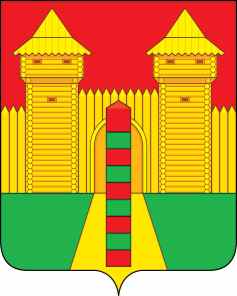 АДМИНИСТРАЦИЯ  МУНИЦИПАЛЬНОГО  ОБРАЗОВАНИЯ «ШУМЯЧСКИЙ   РАЙОН» СМОЛЕНСКОЙ  ОБЛАСТИПОСТАНОВЛЕНИЕот  04.06.2021г. № 224          п. ШумячиВ соответствии со статьями 92,100 Жилищного кодекса Российской Федерации, Положением о порядке управления и распоряжения муниципальной собственностью Шумячского района Смоленской области, утвержденным решением Шумячского районного Совета депутатов от 28.02.2018г. № 11, на основании выписки из протокола заседания комиссии по жилищным вопросам при Администрации муниципального образования «Шумячский район» Смоленской области от 03.06.2021г. № 2     Администрация муниципального образования «Шумячский район» Смоленской областиП О С Т А Н О В Л Я Е Т:             1. Включить жилые помещения в специализированный жилищный фонд муниципального образования «Шумячский район» Смоленской области с отнесением к жилым помещениям для детей-сирот и детей, оставшихся без попечения родителей, лиц из числа детей-сирот и детей, оставшихся без попечения родителей:             - квартиру, общей площадью 43,7 кв.м., с кадастровым номером 67:15:0320268:41, кадастровой стоимостью 735010,84 (семьсот тридцать пять тысяч десять) рублей 84 копейки, расположенную по адресу: Смоленская область, Рославльский район, г. Рославль, ул. Пушкина, д. 2 кв. 16;   - квартиру, общей площадью 30,1 кв.м., с кадастровым номером 67:15:0320802:134, кадастровой стоимостью 461155,78 (четыреста шестьдесят одна тысяча сто пятьдесят пять) рублей 78 копеек, расположенную по адресу: Смоленская область, Рославльский район, г. Рославль, кв-л 163-й, д. 7, кв. 37;   - квартиру, общей площадью 33,6 кв.м., с кадастровым номером 67:15:0321240:188, кадастровой стоимостью 286523,66 (двести восемьдесят шесть тысяч пятьсот двадцать три) рубля 66 копеек, расположенную по адресу: Смоленская область, Рославльский район, г. Рославль, 377 квартал, д. 14, кв. 7;   - квартиру, общей площадью 35,6 кв.м., с кадастровым номером 67:15:0320436:1470, кадастровой стоимостью 303578,64 (триста три тысячи пятьсот семьдесят восемь) рублей 64 копейки, расположенную по адресу: Смоленская область, Рославльский район, г. Рославль, 15 мкр., дом 1, квартира № 157.2.  Контроль за исполнением настоящего постановления возложить на заместителя Главы муниципального образования «Шумячский район» Смоленской области Г. А. Варсанову.  Глава муниципального образования «Шумячский район» Смоленской области                                              А.Н. ВасильевО включении жилых помещений в специализированный жилищный фонд муниципального образования «Шумячский район» Смоленской области с отнесением к жилым помещениям для детей-сирот и детей, оставшихся без попечения родителей, лиц из числа детей-сирот и детей, оставшихся без попечения родителей